                    РОДИТЕЛИ, ПОМНИТЕ!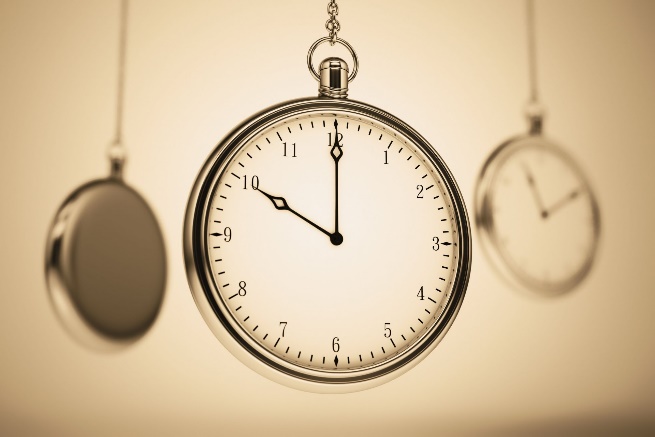 Нахождение несовершеннолетних в общественных местах в ночное время без сопровождения родителейЗАПРЕЩЕНО!!!  с 1 мая по 30 сентября                                                                          с 1 октября по 30 апреля     с 23:00 до 06:00 часов                                                                            с 22:00 до 06:00 часовЗАКОН ИРКУТСКОЙ ОБЛАСТИ от 05 марта 2010 года N 7-оз «ОБ ОТДЕЛЬНЫХ МЕРАХ ПО ЗАЩИТЕ ДЕТЕЙ ОТ ФАКТОРОВ, НЕГАТИВНО ВЛИЯЮЩИХ НА ИХ ФИЗИЧЕСКОЕ, ИНТЕЛЛЕКТУАЛЬНОЕ, ПСИХИЧЕСКОЕ, ДУХОВНОЕ И НРАВСТВЕННОЕ РАЗВИТИЕ, В ИРКУТСКОЙ ОБЛАСТИ»К общественным местам относятся улицы, стадионы, парки, скверы, транспортные средства общего пользования, автомобильные дороги и железнодорожные пути в границах населенных пунктов, автовокзалы, железнодорожные вокзалы, аэропорты, остановочные пункты, объекты, осуществляющих предпринимательскую деятельность, где в установленном законом порядке предусмотрена розничная продажа алкогольной продукции, и иные общественные места. Под иными общественными местами понимаются участки территорий или помещения, предназначенные для целей отдыха, проведения досуга либо для повседневной жизнедеятельности людей, находящиеся в государственной, муниципальной или частной собственности и доступные для посещения всеми желающими лицами.Комиссия по делам несовершеннолетних и защите их прав муниципального образования «Братский район»